Н А К А З09.09.2013    				№ 159Про проведення міського професійного конкурсу«Учитель року – 2014»На виконання Указу Президента України від 29 червня 1995 року № 489  «Про всеукраїнський конкурс «Учитель року», Положення про всеукраїнський конкурс «Учитель року», затвердженого постановою Кабінету Міністрів України від 11.08.1995 № 638, рішення колегії Міністерства освіти і науки України від 27.06.2013 № 2/1-19 «Про підсумки Всеукраїнського конкурсу «Учитель року – 2013» та відзначення переможців, лауреатів та організаторів», наказу Міністерства освіти і науки України від 02.09.2013 № 1255 «Про проведення всеукраїнського конкурсу «Учитель року – 2014», рішення Харківського міськвиконкому від 11.01.1995 № 17 «Про запровадження системи професійних конкурсів серед різних категорій педагогів установ освіти міста», на виконання п.п. 4.2.1, 4.2.2 Комплексної програми розвитку освіти м. Харкова на 2011-2015 роки, затвердженої рішенням 2 сесії Харківської міської  ради 6 скликання від 22.12.2010 № 47/10, з метою виявлення та підтримки творчо працюючих педагогів, підвищення їхньої професійної компетентності, популяризації педагогічних здобутківНАКАЗУЮ:Затвердити: Умови проведення міського професійного конкурсу «Учитель року – 2014» – далі Конкурсу (додаток № 1). 1.2. Склад оргкомітету Конкурсу (додаток № 2).1.3. Склад журі Конкурсу (додаток № 3).Оргкомітету Конкурсу:2.1. Провести Конкурс у номінаціях:«Географія»,«Світова література»,«Початкові класи»,«Трудове навчання»,«Директор школи»,у два тури:І (районний) тур – жовтень 2013 року;ІІ (міський) тур – листопад – грудень 2013 року.2.2. Підбити підсумки та оприлюднити результати Конкурсу. До 10.12.2013 2.3. Здійснити вшанування та нагородження переможців Конкурсу.									До 01.02.2014Науково-методичному педагогічному центру Департаменту освіти (Дулова А.С.):Здійснити організаційно-методичне забезпечення проведення Конкурсу.								Жовтень – листопад 2013 року Надати методичну, консультаційну допомогу працівникам методичних центрів районів, педагогічним працівникам навчальних закладів міста з питань підготовки до участі в Конкурсі.	Жовтень – грудень 2013 року3.3. Забезпечити висвітлення Конкурсу в засобах масової інформації. Листопад 2013 року – січень 2014 року4. Управлінням освіти адміністрацій районів Харківської міської ради, керівникам загальноосвітніх навчальних закладів міського підпорядкування: Довести інформацію про організацію та проведення Конкурсу до педагогічних працівників підпорядкованих загальноосвітніх навчальних закладів.До 17.09.2013Провести І (районний) тур Конкурсу згідно з Умовами проведення міського професійного конкурсу «Учитель року – 2014».До 31.10.2013Забезпечити участь педагогів-переможців І (районного) туру в Конкурсі у визначених номінаціях.Надати до Науково-методичного педагогічного центру заявки на участь у ІІ (міському) турі Конкурсу відповідно до Умов проведення міського професійного конкурсу «Учитель року – 2014».До 01.11.2013Методисту відділу інформаційно-методичного та технічного забезпечення Науково-методичного педагогічного центру Департаменту освіти Рубаненко-Крюковій М.Ю. розмістити цей наказ на сайті Департаменту освіти. До 13.09.2013Контроль за виконанням цього наказу залишаю за собою.Директор Департаменту освіти 					О.І. ДеменкоЗ наказом ознайомлені:Стецюра Т.П.Шепель В.М.Безсонова Н.О.Дулова А.С.Коротка Л.В.Боровська С.В.Бут-Гусаїм Н.В.Гостіннікова О.М.Реформат М.І.Безпояско О.Г.Демкович Т.О.Подаруєва С.В.Явтушенко І.Б.Осьмачко О.І.Калініченко О.В.Дзюба Т.В.Полякова І.В.Міщенко С.М.Войтенко Є.О.Рубаненко-Крюкова М.Ю.Дулова А.С.Явтушенко І.Б.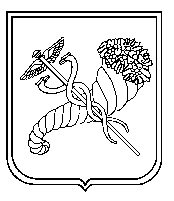 